ATTIVITA’ ANNUALE SVOLTA DEL DOCENTE A.S. 2023/24Nome e cognome del/della docente: Paola MatteucciDisciplina insegnata: Italiano Libro/i di testo in uso: Fontana, Forte, Talice, “L’ottima compagnia” edizione rossa, Zanichelli  Classe e Sezione: 3FIndirizzo di studio: Chimica, materiali e biotecnologie, articolazione biotecnologie sanitarieCompetenze che si intendono sviluppare o traguardi di competenzaCOMPETENZE ED OBIETTIVI TRASVERSALI PROGRAMMATI DAL CONSIGLIO DI CLASSETali competenze e obiettivi sono stati individuati tenendo conto delle generali finalità educative e formative del nostro Istituto e delle decisioni dei Dipartimenti, dopo una attenta valutazione della situazione di partenza della classe e in continuità con il lavoro degli anni precedenti. Il C.d.C. ritiene che gli studenti debbano acquisire le competenze chiave di cittadinanza europee.Le competenze saranno articolate facendo riferimento agli obiettivi relativi ai principali assi culturali.Competenze e Obiettivi relazionali e comportamentali Ulteriori comportamenti comuni del consiglio di classe, volti a migliorare i risultati del processo di insegnamento/apprendimento saranno:●  	sollecitare il rispetto delle norme di comportamento concordate atte a garantire un atteggiamento rispettoso e democratico●  	favorire l’acquisizione di un metodo di studio proficuo non mnemonico e autonomo●  	favorire comportamenti costruttivi e responsabili all’interno del gruppo classe●  	migliorare la consapevolezza dei propri diritti e doveri●  	migliorare le capacità espositive●  	potenziare l’abitudine all’ascolto e alla comunicazione●  	sviluppare una coscienza multiculturale e aperta alla diversità.Competenze e Obiettivi cognitiviDescrizione di conoscenze e abilità, suddivise in percorsi didattici, evidenziando quelle essenziali o minime Obiettivi minimi previsti, comuni alle UDA e alle attività modulari di Educazione alla scrittura e di Educazione alla letturaDimostrare una evoluzione nella competenza linguistica (in particolare nel linguaggio letterario);saper relazionare in modo organico e con sufficiente proprietà di linguaggio quanto appreso;saper produrre testi sufficientemente corretti e coesi dal punto di vista morfo-sintattico e semantico, rispondenti alle diverse richieste e alle diverse tipologie previste dall’Esame di Stato;saper individuare le scelte di poetica di un autore e le caratteristiche di una corrente letteraria;saper leggere e comprendere globalmente un testo letterario e non letterario;saper stabilire semplici ma sensati confronti tra autori ed opere; riuscire a riconoscere gli aspetti fondamentali dal punto di vista tematico e formale di un testo;riconoscere i principali nessi tra testo e contesto storico, culturale e sociale di appartenenza;saper esporre semplici valutazioni personali.Unità di apprendimento o didatticheUDA 1 INTRODUZIONE AL MEDIOEVOIl contesto storico, economico, sociale. La visione cristiana del mondo. La cultura medievale. Le forme letterarie. La nascita delle lingue volgari.ABILITA’: Collocare nello spazio gli eventi letterari più rilevanti. Identificare gli elementi più significativi del periodo per confrontare aree e periodi diversi. COMPETENZE: Ricostruire le forme della cultura e della civiltà mettendo in relazione storia, ideali, letteratura. Dimostrare consapevolezza della storicità della letteratura.UDA 2 ALLE ORIGINI DELLE LETTERATURE EUROPEEIl contesto storico e socio-culturale in Francia. La società cortese e i suoi valori. L'amor cortese. La langue d'oïl. Nel nord della Francia l’epica cavalleresca ed il romanzo cortese. La langue d'oc. Nel sud della Francia i trovatori.ABILITA’: Comprendere il messaggio contenuto in un testo. Svolgere l’analisi linguistica, stilistica, retorica. Sintetizzare gli elementi essenziali dei temi trattati operando inferenze e collegamenti tra i contenuti. Acquisire termini specifici del linguaggio letterario e dimostrare consapevolezza della convenzionalità di alcuni. Cogliere i caratteri specifici dei diversi testi, individuando natura, funzione ed i principali scopi comunicativi ed espressivi delle varie opere. Cogliere le relazioni tra forma e contenuto. Riconoscere nel testo le caratteristiche del genere letterario cui l’opera appartiene. Confrontare testi appartenenti allo stesso genere letterario individuando analogie e differenze. COMPETENZE: Comprendere le linee fondamentali dei generi letterari del Medioevo italiano. Comprendere lo sviluppo di un genere letterario in un arco temporale. Individuare le caratteristiche costanti e i suoi mutamenti nel tempo.UDA 3 LA MOLTEPLICITA’ DEI GENERI LETTERARI NELL’ITALIA DEL DUECENTO L’Italia del Duecento: il contesto storico. La poesia italiana delle origini. La lirica religiosa. Francesco d’Assisi. La scuola siciliana. La prima generazione tosco- emiliana. Lo Stilnovo.ABILITA’: Comprendere il messaggio contenuto in un testo. Svolgere l’analisi linguistica, stilistica, retorica del testo. Sintetizzare gli elementi essenziali dei temi trattati operando inferenze e collegamenti tra i contenuti. Acquisire termini specifici del linguaggio letterario e dimostrare consapevolezza della convenzionalità di alcuni. Cogliere i caratteri specifici dei diversi testi, individuando natura, funzione ed i principali scopi comunicativi ed espressivi delle varie opere. Cogliere le relazioni tra forma e contenuto. Riconoscere nel testo le caratteristiche del genere letterario cui l’opera appartiene. Confrontare testi appartenenti allo stesso genere letterario individuando analogie e differenze. COMPETENZE: Comprendere le linee fondamentali dei generi letterari del Medioevo italiano.  Comprendere lo sviluppo di un genere letterario in un arco temporale anche di più secoli. Individuare le caratteristiche costanti e i suoi mutamenti nel tempo.UDA 4DANTE ALIGHIERILa vita. Le opere. Il pensiero e la poetica. Rime. Vita Nova. Convivio. De Vulgari eloquentia. Epistole.  Monarchia.ABILITA’: Inserire i testi letterari e i dati biografici degli autori nel contesto storico-politico e culturale di riferimento, cogliendo l’influenza che esso esercita su autori e testi. Comprendere il messaggio contenuto in un testo. Svolgere l’analisi linguistica, stilistica, retorica del testo. Sintetizzare gli elementi essenziali dei temi trattati operando inferenze e collegamenti tra i contenuti. Acquisire termini specifici del linguaggio letterario e dimostrare consapevolezza della convenzionalità di alcuni. Cogliere i caratteri specifici dei diversi testi, individuando natura, funzione ed i principali scopi comunicativi ed espressivi delle varie opere. Cogliere le relazioni tra forma e contenuto. Riconoscere nel testo le caratteristiche del genere letterario cui l’opera appartiene. Confrontare testi appartenenti allo stesso genere letterario individuando analogie e differenze. COMPETENZE: Cogliere i tratti caratteristici di uno scrittore attraverso le sue opere.UDA 5DANTE ALIGHIERI, COMMEDIA La genesi politico religiosa del poema, la composizione – Gli antecedenti culturali – I fondamenti filosofici –  Il titolo e la concezione dantesca degli stili – Il plurilinguismo – La tecnica narrativa – Lo spazio e il tempo – La struttura del poema, i contenuti e il significato dell’opera. La struttura dell’inferno. Canti scelti da l’Inferno: I, II, III, V, VI, XABILITA’: Inserire i testi letterari e i dati biografici degli autori nel contesto storico-politico e culturale di riferimento, cogliendo l’influenza che esso esercita su autori e testi.  Comprendere il messaggio contenuto in un testo. Svolgere l’analisi linguistica, stilistica, retorica del testo. Sintetizzare gli elementi essenziali dei temi trattati operando inferenze e collegamenti tra i contenuti. Acquisire termini specifici del linguaggio letterario e dimostrare consapevolezza della convenzionalità di alcuni. Cogliere i caratteri specifici dei diversi testi, individuando natura, funzione ed i principali scopi comunicativi ed espressivi delle varie opere. Cogliere le relazioni tra forma e contenuto. Riconoscere nel testo le caratteristiche del genere letterario cui l’opera appartiene. COMPETENZE: Comprendere la struttura dell’opera, analizzarne lo stile, interpretarne i contenuti. Mettere in relazione l’opera con il panorama storico- culturale coevo.UDA 6FRANCESCO PETRARCALa vita – Le opere- Il pensiero e la poetica- Canzoniere.ABILITA’: Inserire i testi letterari e i dati biografici degli autori nel contesto storico-politico e culturale di riferimento, cogliendo l’influenza che esso esercita su autori e testi. Comprendere il messaggio contenuto in un testo. Svolgere l’analisi linguistica, stilistica, retorica del testo. Sintetizzare gli elementi essenziali dei temi trattati operando inferenze e collegamenti tra i contenuti. Acquisire termini specifici del linguaggio letterario e dimostrare consapevolezza della convenzionalità di alcuni. Cogliere i caratteri specifici dei diversi testi, individuando natura, funzione ed i principali scopi comunicativi ed espressivi delle varie opere. Cogliere le relazioni tra forma e contenuto. Riconoscere nel testo le caratteristiche del genere letterario cui l’opera appartiene. Confrontare testi appartenenti allo stesso genere letterario individuando analogie e differenze. COMPETENZE: Cogliere i tratti caratteristici di uno scrittore attraverso le sue opere.UDA 7GIOVANNI BOCCACCIOLa vita – Le opere- Il pensiero e la poetica- Decameron: La struttura dell’opera – Le dichiarazioni di poetica dell’autore – La peste e la cornice – Il mondo mercantile cittadino e la cortesia – La fortuna e l’amore – La molteplicità del reale – Il genere della novella - La lingua e lo stile. Il tema della Peste e della morte nell’iconografia del tempo. Analisi di opere d’arte con particolare attenzione al Trionfo della morte e alle danze macabre. Riferimenti alla medicina del tempo.ABILITA’: Inserire i testi letterari e i dati biografici degli autori nel contesto storico-politico e culturale di riferimento, cogliendo l’influenza che esso esercita su autori e testi. Comprendere il messaggio contenuto in un testo. Svolgere l’analisi linguistica, stilistica, retorica del testo. Sintetizzare gli elementi essenziali dei temi trattati operando inferenze e collegamenti tra i contenuti. Acquisire termini specifici del linguaggio letterario e dimostrare consapevolezza della convenzionalità di alcuni. Cogliere i caratteri specifici dei diversi testi, individuando natura, funzione ed i principali scopi comunicativi ed espressivi delle varie opere. Cogliere le relazioni tra forma e contenuto. Riconoscere nel testo le caratteristiche del genere letterario cui l’opera appartiene. Confrontare testi appartenenti allo stesso genere letterario individuando analogie e differenze. COMPETENZE: Cogliere i tratti caratteristici di uno scrittore attraverso le sue opere. Collocare il Decameron nella tradizione della novella.UDA 8IL QUATTROCENTO. L’ETA’ DELL’UMANESIMOLa storia. La società e la cultura. Il pensiero filosofico. La storia dell’arte. L’Umanesimo. La riscoperta dei classici. L’Umanesimo civile. La riscoperta della dignità umana.Approfondimento su MATTEO MARIA BOIARDO E SULL’OPERA “ORLANDO INNAMORATO”Boiardo: La vita – Le opere- Il pensiero e la poetica- Orlando Innamorato (Genere e fonti, la composizione e i modelli, i personaggi, l’ambientazione e i temi principali, la tecnica narrativa e la struttura, lo stile).ABILITA’: Inserire i testi letterari e i dati biografici degli autori nel contesto storico-politico e culturale di riferimento, cogliendo l’influenza che esso esercita su autori e testi. Comprendere il messaggio contenuto in un testo. Svolgere l’analisi linguistica, stilistica, retorica del testo. Sintetizzare gli elementi essenziali dei temi trattati operando inferenze e collegamenti tra i contenuti. Acquisire termini specifici del linguaggio letterario e dimostrare consapevolezza della convenzionalità di alcuni. Cogliere i caratteri specifici dei diversi testi, individuando natura, funzione ed i principali scopi comunicativi ed espressivi delle varie opere. Cogliere le relazioni tra forma e contenuto. Riconoscere nel testo le caratteristiche del genere letterario cui l’opera appartiene. Confrontare testi appartenenti allo stesso genere letterario individuando analogie e differenze. COMPETENZE: Cogliere i tratti caratteristici di uno scrittore attraverso le sue opere. Comprendere lo sviluppo di un genere letterario in un arco temporale anche di più secoli. Individuare le costanti caratteristiche e i suoi mutamenti nel tempo.ABILITA’: Collocare nello spazio gli eventi letterari più rilevanti. Identificare gli elementi più significativi di un periodo per confrontare aree e periodi diversi. COMPETENZE: Ricostruire le forme della cultura e della civiltà mettendo in relazione storia, ideali, letteratura.UDA 9IL CINQUECENTO DAL RINASCIMENTO ALLA CONTRORIFORMALa storia. La società e la cultura. Il pensiero filosofico. La storia dell’arte.ABILITA’: Collocare nello spazio gli eventi letterari più rilevanti. Identificare gli elementi più significativi di un periodo per confrontare aree e periodi diversi. COMPETENZE: Ricostruire le forme della cultura e della civiltà mettendo in relazione storia, ideali, letteratura.UDA 10 	LUDOVICO ARIOSTOI precedenti medioevali e la letteratura cavalleresca del Quattrocento: Il Pulci e il Morgante. Matteo Maria Boiardo e l’Orlando innamorato.Ariosto: La vita – Le opere- Il pensiero e la poetica-  Orlando Furioso (Genere e fonti, la composizione e i modelli, i personaggi, l’ambientazione e i temi principali, la tecnica narrativa e la struttura, lo stile).ABILITA’: Inserire i testi letterari e i dati biografici degli autori nel contesto storico-politico e culturale di riferimento, cogliendo l’influenza che esso esercita su autori e testi. Comprendere il messaggio contenuto in un testo. Svolgere l’analisi linguistica, stilistica, retorica del testo. Sintetizzare gli elementi essenziali dei temi trattati operando inferenze e collegamenti tra i contenuti. Acquisire termini specifici del linguaggio letterario e dimostrare consapevolezza della convenzionalità di alcuni. Cogliere i caratteri specifici dei diversi testi, individuando natura, funzione ed i principali scopi comunicativi ed espressivi delle varie opere. Cogliere le relazioni tra forma e contenuto. Riconoscere nel testo le caratteristiche del genere letterario cui l’opera appartiene. Confrontare testi appartenenti allo stesso genere letterario individuando analogie e differenze. COMPETENZE: Cogliere i tratti caratteristici di uno scrittore attraverso le sue opere. Comprendere lo sviluppo di un genere letterario in un arco temporale anche di più secoli. Individuare le costanti caratteristiche e i suoi mutamenti nel tempo.EDUCAZIONE ALLA SCRITTURAIl modulo di scrittura prevede l’esercitazione sulle tipologie di testo richieste all’Esame di Stato:ANALISI DEL TESTO, TIPOLOGIA A; ANALISI E PRODUZIONE DI UN TESTO ARGOMENTATIVO, TIPOLOGIA B;PRODUZIONE DI UN TESTO ESPOSITIVO –ARGOMENTATIVO, TIPOLOGIA C.ABILITA’: Produrre autonomamente testi coerenti, coesi, aderenti alla traccia, usando in correttamente i connettivi e rispettando le regole della lingua, inserendo adeguati riferimenti culturali in relazione al percorso di studi. Pianificare ed organizzare il proprio discorso in base al destinatario, alla situazione comunicativa, allo scopo del messaggio e del tempo a disposizione. Realizzare forme diverse di scrittura in rapporto all’uso, alle funzioni, alla situazione comunicativa (testi argomentativi, testi espositivi-argomentativi). COMPETENZE. Produrre testi scritti di vario tipo in relazione ai diversi scopi comunicativi.EDUCAZIONE ALLA LETTURA:LETTURA INTEGRALE DI TESTI ASSEGNATI DURANTE LE VACANZE ESTIVE: FOSCOLO, ULTIME LETTERE DI JACOPO ORTIS, MANZONI, I PROMESSI SPOSI, GOLDONI, LOCANDIERA.ABILITA’: Esporre oralmente e per scritto il contenuto in modo chiaro e formalmente corretto. COMPETENZE: Leggere, comprendere e interpretare testi scritti di vario tipo. Attualizzare tematiche letterarie anche in chiave di cittadinanza attiva.Attività o percorsi didattici concordati nel CdC a livello interdisciplinare - Educazione civica e Progetto: La lettura scientifica di un dipinto, colori in uso e modalità di restauro Area: Sviluppo sostenibile: conoscenza e tutela del patrimonio e del territorioMateria/e coinvolte: Italiano, Storia, Chimica analitica e strumentale, Chimica OrganicaDurata in ore: 10 ore Periodo di massima di svolgimento: intero a. s.Eventuali esperti esterni previsti: Docenti del dipartimento di Civiltà del Sapere dell’università di Pisa, ciclo incontri Seminari Orienta Unipi CFSEsperienza svolta: Laboratorio all’interno del Museo Nazionale di S. Matteo in Soarta di Pisa (3 ore il 1 Marzo 2024). Analisi delle Croci dipinte del XII e XIII secolo in particolare la croce di Giunta Pisano; Polittico di S. Caterina di Alessandria di Simone Martini e S. Orsola salva Pisa dalle acque dell’ArnoProgetto Settimana scientifica: Elementi cromatici tra arte e letteratura, 17-18 Maggio 2024Progetto: Comunicazione Umanità e PostmodernoArea: Comunicazione-cittadinanza digitaleMateria/e coinvolte: ItalianoDurata in ore:2Periodo di massima di svolgimento: II quadrimestre (incontro avvenuto il 31 Maggio)Eventuali esperti esterni previsti: educatori Unicoop FirenzeWarning 4, quando 2+2 non fa 4, La complessità della natura e della società umana, “Ritorno all’Inferno: Dante torna nelle viscere della Terra assieme a Lord Kelvin”, incontro pomeridiano presso Palazzo blu incontro avvenuto durante il 1 quadrimestre, il giorno 15 dicembre 2023.Progetto: “Migrazioni e conflitti”, con visione del film “Io capitano” di M. Garrone; a conclusione del percorso è svolto il il Debate (2 ore Debate, 6 ore di preparazione per raccolta materiali sulle due tesi da sostenere, 2 ore di film circa, totale 10 ore)Progetto sulla violenza di genere. Visone del film “C’è ancora domani” di Paola Cortellesi (11 Dicembre presso Cinema “Odeon” Pisa. Discussione in classe, produzione di un testo argomentativo con una traccia formulata partendo dal discorso di Gino Cecchettin.Tipologie di verifica, elaborati ed esercitazioni, criteriCriteri per le valutazioni individuati dal cdc:• I fattori che hanno inciso nella valutazione sono quelli trasversali individuati dal c.d.c.:• frequenza e partecipazione al dialogo educativo;• miglioramento delle abilità sociali• interesse coinvolgimento personale e nel corso delle attività curricolari;• applicazione allo studio;• acquisizione dei contenuti disciplinari;• competenza comunicativa;• capacità di analisi, di rielaborazione e di sintesi;• progressi compiuti in relazione alla situazione di partenzaTipologie di prove di verificaProve non strutturateProve semi-strutturateProve strutturateTipologie previste dalla I prova scritta dell’Esame di Stato e dalla prova oraleNumero minimo di prove in ogni singola disciplina da effettuarsi a quadrimestre:Il dipartimento ha proposto per il biennio e triennio per italiano n°3 prove (tra scritto, orale e pratico o prove nonformali)Pisa, 4 giugno 2024	                                   Il/la docente: Paola MatteucciGli studenti e le studentesse della classe 3F……………………………………………….………………………………………………..………………………………………………..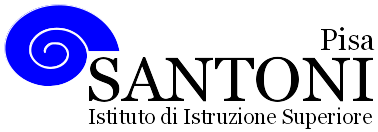 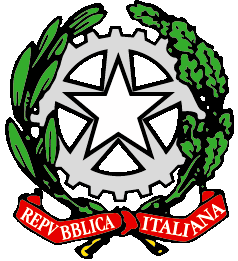 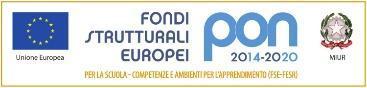 agraria agroalimentare agroindustria | chimica, materiali e biotecnologie | costruzioni, ambiente e territorio | sistema moda | servizi per la sanità e l'assistenza sociale | corso operatore del benessere | agenzia formativa Regione Toscana  IS0059 – ISO9001agraria agroalimentare agroindustria | chimica, materiali e biotecnologie | costruzioni, ambiente e territorio | sistema moda | servizi per la sanità e l'assistenza sociale | corso operatore del benessere | agenzia formativa Regione Toscana  IS0059 – ISO9001agraria agroalimentare agroindustria | chimica, materiali e biotecnologie | costruzioni, ambiente e territorio | sistema moda | servizi per la sanità e l'assistenza sociale | corso operatore del benessere | agenzia formativa Regione Toscana  IS0059 – ISO9001agraria agroalimentare agroindustria | chimica, materiali e biotecnologie | costruzioni, ambiente e territorio | sistema moda | servizi per la sanità e l'assistenza sociale | corso operatore del benessere | agenzia formativa Regione Toscana  IS0059 – ISO9001agraria agroalimentare agroindustria | chimica, materiali e biotecnologie | costruzioni, ambiente e territorio | sistema moda | servizi per la sanità e l'assistenza sociale | corso operatore del benessere | agenzia formativa Regione Toscana  IS0059 – ISO9001www.e-santoni.edu.ite-mail: piis003007@istruzione.ite-mail: piis003007@istruzione.itPEC: piis003007@pec.istruzione.itPEC: piis003007@pec.istruzione.itCOMPETENZE CHIAVEOBIETTIVI EDUCATIVIOBIETTIVI COGNITIVICOMPETENZA PERSONALE, SOCIALE E CAPACITÀ DI IMPARARE AD IMPARAREimpegnarsi a migliorarepartecipare responsabilmente alle attività scolastichemostrare autocontrollo●  	potenziare la capacità di osservazione del reale●  	organizzare il proprio lavoro autonomamente●  	fare domande opportune e pertinenti●  	gestire efficacemente il tempo e le informazioni, di lavorare con gli altri in maniera costruttivaCOMPETENZA ALFABETICA FUNZIONALE E COMPETENZA MULTILINGUISTICA●  	saper rispettare i tempi e curare la forma della conversazione●  	comprendere e rappresentare testi e messaggi di genere e di complessità diversi, formulati con linguaggi e supporti differenti●  	Esprimersi in lingua inglese a livello intermedio (livello B1 del Quadro Comune Europeo di Riferimento), utilizzare la lingua straniera per i principali scopi comunicativi, operativi e per produrre testi in relazione agli scopi comunicativi Utilizzare la lingua inglese anche con le tecnologie dell'informazione e della comunicazione.COMPETENZA IN MATERIA DI CITTADINANZA●  	interagire in gruppo imparando ad accettare e a confrontarsi con la diversità e a gestire la eventuale conflittualità●  	Avere cura e rispetto di sé e degli altri come presupposto di uno stile di vita sano e corretto. Essere consapevole della necessità del rispetto di una convivenza civile, pacifica e solidale. Si impegna per portare a compimento il lavoro iniziato, da solo o insieme ad altri.COMPETENZA IN MATERIA DI CONSAPEVOLEZZA ED ESPRESSIONE CULTURALI●  	usare metodi adeguati di consultazione●  	saper organizzare le informazioni●  	acquisire l’informazione ricevuta nei diversi ambiti e attraverso diversi strumenti comunicativi●  	comprendere e rispettare il modo in cui le idee e i significati vengono espressi creativamente e comunicati in diverse culture e tramite altre forme culturalCOMPETENZA IMPRENDITORIALE●  	Saper raccogliere dati adeguati allo scopo.●  	Usare e produrre adeguata documentazione.●  	Saper programmare e organizzare in modo adeguato i tempi e le risorse del proprio lavoro.●  	Saper produrre idee e progetti creativi. Essere in grado di assumersi le proprie responsabilità, chiedere aiuto quando ci si trova in difficoltà e fornire aiuto a chi lo chiede. Essere disposto ad analizzare se stesso e a misurarsi con le novità e gli imprevistiCOMPETENZA MATEMATICA E COMPETENZA IN SCIENZE, TECNOLOGIA E INGEGNERIAIniziare ad affrontare situazioni problematiche.●  	Iniziare ad individuare, raccogliere e valutare dati e fonti.●  	Individuare collegamenti e relazioni tra fenomeni, eventi e concetti diversi, anche appartenenti a diversi ambiti disciplinari●  	Utilizzare le conoscenze matematiche e scientifico-tecnologiche per analizzare dati e fatti della realtà e per verificare l'attendibilità di analisi quantitative proposte da altri. Utilizzare il pensiero logico-scientifico per affrontare problemi e situazioni sulla base di elementi certi. COMPETENZA DIGITALE●  	Utilizzare con consapevolezza le tecnologie della comunicazione per ricercare le informazioni in modo critico. ●  	Usare con responsabilità le tecnologie per interagire con altre persone.Tipologia di verificaIndicatori di valutazioneORALEInterrogazioniAnalisi del testoSimulazione colloquio d’EsameProduzione/presentazione di materiali multimedialiPadronanza linguistica e della terminologia specifica;Padronanza dei contenuti;Capacità di analisi.Capacità di sintesi e di rielaborazione personale.Capacità di esprimere giudizi personali motivati.Capacità di collegare i contenuti studiati in modo interdisciplinare SCRITTATipologie A,B,C previste per lo scritto della prima prova dell’Esame di Stato.Contenuto:Completezza di conoscenze personali e in riferimento al percorso di studi.Originalità.Coerenza.CoesionePadronanza della lingua:Correttezza ortografica.Correttezza grammaticale, morfologica e sintattica.Proprietà/ricchezza lessicale.Organizzazione in relazione alla consegna e alla tipologia.Correttezza nell’uso dei connettivi.Abilità:di comprensione;di sintesi; di analisi;di argomentazione/sviluppo del ragionamento;di espressione di giudizi/tesi/idee motivatiMETODI E STRATEGIE DIDATTICHELezione frontale;Lezione dialogata;Problem solving;Brain storming;Apprendimento cooperativo;Lavoro di gruppoDebateMEZZI E RISORSELibri di testo;Presentazioni multimedialiFotocopie;Audiovisivi;Partecipazione a mostre, conferenze, convegni ed eventi.